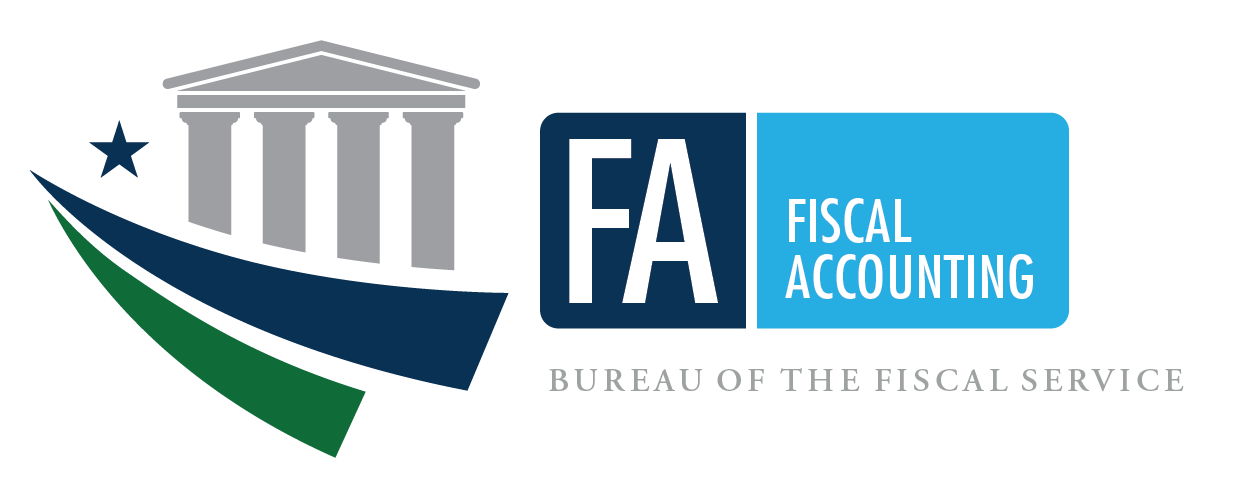 GENERAL FUND RECEIPT ACCOUNT (GFR) GUIDE: SCENARIO 7: NON-CUSTODIAL STATEMENT COLLECTIONS: SEIGNORAGEEFFECTIVE FISCAL YEAR 2021PREPARED BY:GENERAL LEDGER AND ADVISORY BRANCHFISCAL ACCOUNTING OPERATIONSBUREAU OF THE FISCAL SERVICEU.S. DEPARTMENT OF THE TREASURYBackgroundDefinition of a General Fund Receipt (GFR) AccountThe Government Accountability Office (GAO) defines a GFR Account as: “A receipt account credited with all collections that are not earmarked by law for another account for a specific purpose.  These collections are presented in the President’s budget as either governmental (budget) receipts or offsetting receipts.  These include taxes, customs duties, and miscellaneous receipts.” (Government Accountability Office, A Glossary of Terms Used in the Federal Budget Process, September 2005, GAO–05-734SP)PurposeThis guidance proposes accounting and reporting guidance for various collections classified in GFR accounts.  The following scenarios illustrate accounting transactions and reporting for specific types of collections.  The focus of this guidance is on the GFR account activity.  Related transactions illustrated in the scenarios such as credit reform activities are covered in more detail in the other case studies.  Refer to those case studies for questions not specifically related to GFR activity.  Federal Account Symbols (FAS), Treasury Account Symbols (TAS), and CollectionsThe Federal Account Symbols and Titles (FAST) Book, published by Treasury, lists all FAS available for Federal agency use.  A collection can be classified to any of the listed accounts.  To classify a receipt, append your agency’s two digit department code to the FAS.  This combination of department code and FAS creates TAS.  For example, collections for work performed in accordance with Economy Act can be deposited into any type of expenditure account.  On the other hand, National Park Service fees are designated by law to be deposited to a special fund receipt account.  Similarly, collections for the National Endowment for the Arts Gift Fund are designated by law to be deposited to a trust fund receipt account.  Amounts collected in the course of business by the U.S. Postal Service are, by law, deposited to a revolving fund.  Amounts not belonging to the Government are, by law, classified to deposit fund accounts.  As you can see, a specific law determines how the collections in the preceding examples are classified in a TAS.Absent specific legislation, collections should be classified to a General Fund Receipt TAS.  Title 31, United States Code (USC), chapter 33, section 3302(b) establishes this concept by stating: “Except as provided in section 3718 (b) of this title, an official or agent of the Government receiving money for the Government from any source shall deposit the money in the Treasury as soon as practicable without deduction for any change or claim.”  Also, Title 31, USC, chapter 33, section 3302(e) states that “an official or agent of the Government having custody or possession of public money shall keep an accurate entry of each amount of public money received, transferred, and paid.”GFR Account Categories in the FAST BookThe “Types of Collections and Relevant FASAB References” column was included in the table to assist users in providing background information.  The users should note that the types of collections and limited paragraph references listed on the chart are suggestions and they should not be solely relied on.  Each entity should perform its own research to determine the appropriate category for its collection.GFR Account Reporting ResponsibilityWithin each GFR account category listed in the FAST Book there are unique FAS to identify specific activity.  After selecting the proper TAS, the reporting entity should append its 3-digit agency identifier code to the beginning of the TAS for classifying the receipt to Treasury.  A collecting entity typically reports all GFR TAS beginning with its 3-digit agency identifier code within its entity financial statements.FLOWCHART - GFR COLLECTIONS TO COLLECTING AGENCY’S FINANCIAL STATEMENTSListing of USSGL Accounts Used in This ScenarioScenario 7 Non-Custodial Statement Collections: SeigniorageSFFAS No. 7, paragraph 305. “Seigniorage.—Seigniorage is the face value of newly minted coins less the cost of production (which includes the cost of metal, manufacturing, and transportation). It results from the sovereign power of the Government to directly create money and, although not an inflow of resources from the public, does increase the Government’s net position in the same manner as an inflow of resources. Because it is not demanded, earned, or donated, it is an other financing source rather than revenue. It should be recognized as an other financing source when coins are delivered to the Federal Reserve Banks in return for deposits.”Beginning Trial BalanceYear 2 1st QuarterAlso Post:1st Quarter Preclosing Trial BalanceFinancial Statements Quarter 1 Year 2Year 2 4th Quarter EntriesAlso Post:Year 2 Preclosing Trial BalanceYear 2 – Preclosing Adjusting Entries
Year 2 Preclosing Adjusted Trial BalanceFinancial StatementsReclassified Statements:Note: Effective FY 2021, the Reclassified Balance Sheet is the same as the Balance Sheet.  Therefore, the Reclassified Balance Sheet is not presented in this scenario.Closing EntriesPost-Closing Trial BalanceVersion NumberDateDescription of ChangeEffective USSGL TFM1.008/2007OriginalTFM Bulletin No. 2018-042.012/2020Added General Fund of the U.S. Government Transactions, Updated Financial StatementsFASDescription of Types of GFR AccountsTypes of Collections and Relevant FASAB Reference0610 – SeigniorageDifference between the face value of coins and manufacturing cost including silver or other metals contained in coins.Other Financing Source, SFFAS No. 7, par. 70, 305Account NumberAccount NameBudgetary406000Anticipated Collections From Non-Federal Sources420100Total Actual Resources – Collected426600Other Actual Business - Type Collections from Non-Federal Sources445000Unapportioned Authority451000Apportionments459000Apportionments – Anticipated Resources – Programs Subject to Apportionment   461000Allotments-Realized Resources480100Undelivered Orders – Obligations, Unpaid490100Delivered Orders – Obligations, Unpaid490200Delivered Orders – Obligations, PaidProprietary101000Fund Balance With Treasury 152500Inventory – Raw Materials152600Inventory – Work-in-Process152700Inventory – Finished Goods211000Accounts Payable298500Liability for Non-Entity Assets Not Reported on the Statement of Custodial Activity331000Cumulative Results of Operations510000Revenues From Goods Sold579500Seigniorage599300Offset to Non-Entity Collections - Statement of Changes in Net Position610000Operating Expenses/Program Costs650000Cost of Goods Sold661000Cost Capitalization Offset880100Offset for Purchases of Assets880300Purchases of Inventory and Related PropertiesProgram FundProgram FundAccountDescriptionDebitCreditBudgetary420100Total Actual Resources - Collected800-445000Unapportioned Authority-800Total800800Proprietary101000Fund Balance With Treasury800-331000Cumulative Results of Operations-800Total800800To record apportionment and allotment. $800 of resources from the previous year (carry forward) is being apportioned and allocated.  $1,700 is being apportioned for anticipated collections.To record apportionment and allotment. $800 of resources from the previous year (carry forward) is being apportioned and allocated.  $1,700 is being apportioned for anticipated collections.To record apportionment and allotment. $800 of resources from the previous year (carry forward) is being apportioned and allocated.  $1,700 is being apportioned for anticipated collections.To record apportionment and allotment. $800 of resources from the previous year (carry forward) is being apportioned and allocated.  $1,700 is being apportioned for anticipated collections.To record apportionment and allotment. $800 of resources from the previous year (carry forward) is being apportioned and allocated.  $1,700 is being apportioned for anticipated collections.To record apportionment and allotment. $800 of resources from the previous year (carry forward) is being apportioned and allocated.  $1,700 is being apportioned for anticipated collections.To record apportionment and allotment. $800 of resources from the previous year (carry forward) is being apportioned and allocated.  $1,700 is being apportioned for anticipated collections.To record apportionment and allotment. $800 of resources from the previous year (carry forward) is being apportioned and allocated.  $1,700 is being apportioned for anticipated collections.To record apportionment and allotment. $800 of resources from the previous year (carry forward) is being apportioned and allocated.  $1,700 is being apportioned for anticipated collections.To record apportionment and allotment. $800 of resources from the previous year (carry forward) is being apportioned and allocated.  $1,700 is being apportioned for anticipated collections.To record apportionment and allotment. $800 of resources from the previous year (carry forward) is being apportioned and allocated.  $1,700 is being apportioned for anticipated collections.To record apportionment and allotment. $800 of resources from the previous year (carry forward) is being apportioned and allocated.  $1,700 is being apportioned for anticipated collections.To record apportionment and allotment. $800 of resources from the previous year (carry forward) is being apportioned and allocated.  $1,700 is being apportioned for anticipated collections.Program FundProgram FundDebitDebitCreditCreditTCTCGFR AccountDebitDebitCreditCreditBudgetary Entry406000 Anticipated Collection From Non-Federal Sources  445000 Unapportioned Authority445000 Unapportioned Authority  451000 Apportionments445000 Unapportioned Authority  459000 Apportionments - Anticipated        Resources - Programs Subject to  Apportionment  451000 Apportionment  461000 Allotments – Realized    ResourcesProprietary EntryNoneBudgetary Entry406000 Anticipated Collection From Non-Federal Sources  445000 Unapportioned Authority445000 Unapportioned Authority  451000 Apportionments445000 Unapportioned Authority  459000 Apportionments - Anticipated        Resources - Programs Subject to  Apportionment  451000 Apportionment  461000 Allotments – Realized    ResourcesProprietary EntryNone1,7008001,7008001,7008001,7008001,7008001,7008001,7008001,700800A140A116A118A120A140A116A118A120Budgetary EntryNoneProprietary Entry  NoneGeneral Fund of the U.S. Government (099)General Fund of the U.S. Government (099)General Fund of the U.S. Government (099)General Fund of the U.S. Government (099)General Fund of the U.S. Government (099)General Fund of the U.S. Government (099)General Fund of the U.S. Government (099)General Fund of the U.S. Government (099)General Fund of the U.S. Government (099)General Fund of the U.S. Government (099)General Fund of the U.S. Government (099)General Fund of the U.S. Government (099)General Fund of the U.S. Government (099)Budgetary EntryNoneProprietary EntryNoneBudgetary EntryNoneProprietary EntryNoneBudgetary EntryNoneProprietary EntryNoneTo record overhead and manufacturing costs for coins.To record overhead and manufacturing costs for coins.To record overhead and manufacturing costs for coins.To record overhead and manufacturing costs for coins.To record overhead and manufacturing costs for coins.To record overhead and manufacturing costs for coins.To record overhead and manufacturing costs for coins.To record overhead and manufacturing costs for coins.To record overhead and manufacturing costs for coins.To record overhead and manufacturing costs for coins.To record overhead and manufacturing costs for coins.To record overhead and manufacturing costs for coins.To record overhead and manufacturing costs for coins.Program FundDebitDebitCreditCreditTCTCGFR AccountGFR AccountGFR AccountDebitDebitCreditBudgetary Entry461000 Allotments – Realized Resources  490200 Delivered Orders –    Obligations, PaidProprietary Entry610000 (N) Operating Expenses /Program Costs  101000 (G) Fund Balance With   Treasury (RC 40)               500500500500500500500500B107B107Budgetary EntryNoneProprietary Entry  NoneBudgetary EntryNoneProprietary Entry  NoneBudgetary EntryNoneProprietary Entry  NoneGeneral Fund of the U.S. Government (099)General Fund of the U.S. Government (099)General Fund of the U.S. Government (099)General Fund of the U.S. Government (099)General Fund of the U.S. Government (099)General Fund of the U.S. Government (099)General Fund of the U.S. Government (099)General Fund of the U.S. Government (099)General Fund of the U.S. Government (099)General Fund of the U.S. Government (099)General Fund of the U.S. Government (099)General Fund of the U.S. Government (099)General Fund of the U.S. Government (099)Budgetary EntryNoneProprietary Entry201000 (F) Liability for Fund Balance With Treasury (RC 40)   198000 Asset For Agency’s    Custodial and Non-Entity Liability                                       500500500500Budgetary EntryNoneProprietary EntryNoneBudgetary EntryNoneProprietary EntryNoneBudgetary EntryNoneProprietary EntryNoneTo record a purchase order to procure goods or services.To record a purchase order to procure goods or services.To record a purchase order to procure goods or services.To record a purchase order to procure goods or services.To record a purchase order to procure goods or services.To record a purchase order to procure goods or services.To record a purchase order to procure goods or services.Program FundDebitCreditTCGFR AccountDebitCreditBudgetary Entry461000 Allotments – Realized Resources	  480100 Undelivered Orders –      Obligations, UnpaidProprietary EntryNone200200B306Budgetary EntryNoneProprietary Entry  NoneGeneral Fund of the U.S. Government (099)General Fund of the U.S. Government (099)General Fund of the U.S. Government (099)General Fund of the U.S. Government (099)General Fund of the U.S. Government (099)General Fund of the U.S. Government (099)General Fund of the U.S. Government (099)Budgetary EntryNoneProprietary EntryNoneBudgetary EntryNoneProprietary EntryNoneTo record the receipt of goods and services and to accrue a liability.To record the receipt of goods and services and to accrue a liability.To record the receipt of goods and services and to accrue a liability.To record the receipt of goods and services and to accrue a liability.To record the receipt of goods and services and to accrue a liability.To record the receipt of goods and services and to accrue a liability.To record the receipt of goods and services and to accrue a liability.Program FundDebitCreditTCGFR AccountDebitCreditBudgetary Entry480100 Undelivered Orders – Obligations, Unpaid  490100 Delivered Orders,      Obligations, UnpaidProprietary Entry152500 (N) Inventory – Raw Materials  211000 (N) Accounts Payable 200200200200B402Budgetary EntryNoneProprietary Entry  NoneGeneral Fund of the U.S. Government (099)General Fund of the U.S. Government (099)General Fund of the U.S. Government (099)General Fund of the U.S. Government (099)General Fund of the U.S. Government (099)General Fund of the U.S. Government (099)General Fund of the U.S. Government (099)Budgetary EntryNoneProprietary EntryNoneBudgetary EntryNoneProprietary EntryNoneTo record activity for current-year purchases of inventory and related property.To record activity for current-year purchases of inventory and related property.To record activity for current-year purchases of inventory and related property.To record activity for current-year purchases of inventory and related property.To record activity for current-year purchases of inventory and related property.To record activity for current-year purchases of inventory and related property.To record activity for current-year purchases of inventory and related property.Program FundDebitCreditTCGFR Account DebitCreditBudgetary EntryNoneProprietary Entry880300 (N) Purchases of Inventory and Related Property   880100 (N) Offset for Purchases of    Assets200200G122Budgetary EntryNoneProprietary Entry  NoneGeneral Fund of the U.S. Government (099)General Fund of the U.S. Government (099)General Fund of the U.S. Government (099)General Fund of the U.S. Government (099)General Fund of the U.S. Government (099)General Fund of the U.S. Government (099)General Fund of the U.S. Government (099)Budgetary EntryNoneProprietary EntryNoneBudgetary EntryNoneProprietary EntryNoneTo record the disbursement of funds for purchase order previously accrued.To record the disbursement of funds for purchase order previously accrued.To record the disbursement of funds for purchase order previously accrued.To record the disbursement of funds for purchase order previously accrued.To record the disbursement of funds for purchase order previously accrued.To record the disbursement of funds for purchase order previously accrued.To record the disbursement of funds for purchase order previously accrued.Program FundDebitCreditTCGFR AccountDebitCreditBudgetary Entry490100 Delivered Orders, Obligations, Unpaid  490200 Delivered Orders,      Obligations, PaidProprietary Entry211000 (N) Accounts Payable   101000 (G) Fund Balance With   Treasury (RC 40)200200200200B110Budgetary EntryNoneProprietary Entry  NoneGeneral Fund of the U.S. Government (099)General Fund of the U.S. Government (099)General Fund of the U.S. Government (099)General Fund of the U.S. Government (099)General Fund of the U.S. Government (099)General Fund of the U.S. Government (099)General Fund of the U.S. Government (099)Budgetary EntryNoneProprietary Entry  201000 (F) Liability for Fund Balance With Treasury (RC 40)  198000 Asset For Agency’s     Custodial and Non-Entity     Liability 200200Budgetary EntryNoneProprietary EntryNoneTo capitalize overhead into inventory. To capitalize overhead into inventory. To capitalize overhead into inventory. To capitalize overhead into inventory. To capitalize overhead into inventory. To capitalize overhead into inventory. To capitalize overhead into inventory. Program FundDebitCreditTCGFR AccountDebitCreditBudgetary EntryNoneProprietary Entry152600 Inventory – Work-In-Process  660000 Applied Overhead500500D514Budgetary EntryNoneProprietary Entry  NoneGeneral Fund of the U.S. Government (099)General Fund of the U.S. Government (099)General Fund of the U.S. Government (099)General Fund of the U.S. Government (099)General Fund of the U.S. Government (099)General Fund of the U.S. Government (099)General Fund of the U.S. Government (099)Budgetary EntryNoneProprietary Entry  NoneBudgetary EntryNoneProprietary Entry  NoneTo record the movement of raw material into production. To record the movement of raw material into production. To record the movement of raw material into production. To record the movement of raw material into production. To record the movement of raw material into production. To record the movement of raw material into production. To record the movement of raw material into production. Program FundDebitCreditTCGFR Account DebitCreditBudgetary EntryNoneProprietary Entry152600 Inventory – Work-In-Process  152500 Inventory – Raw Materials200200D516Budgetary EntryNoneProprietary Entry  NoneGeneral Fund of the U.S. Government (099)General Fund of the U.S. Government (099)General Fund of the U.S. Government (099)General Fund of the U.S. Government (099)General Fund of the U.S. Government (099)General Fund of the U.S. Government (099)General Fund of the U.S. Government (099)Budgetary EntryNoneProprietary Entry  NoneBudgetary EntryNoneProprietary Entry  NoneTo record the completion of manufactured circulating coins.To record the completion of manufactured circulating coins.To record the completion of manufactured circulating coins.To record the completion of manufactured circulating coins.To record the completion of manufactured circulating coins.To record the completion of manufactured circulating coins.To record the completion of manufactured circulating coins.Program FundDebitCreditTCGFR AccountDebitCreditBudgetary EntryNoneProprietary Entry152700 Inventory – Finished Goods  152600 Inventory – Work-In-Process700700D520Budgetary EntryNoneProprietary Entry  NoneGeneral Fund of the U.S. Government (099)General Fund of the U.S. Government (099)General Fund of the U.S. Government (099)General Fund of the U.S. Government (099)General Fund of the U.S. Government (099)General Fund of the U.S. Government (099)General Fund of the U.S. Government (099)Budgetary EntryNoneProprietary Entry  NoneBudgetary EntryNoneProprietary Entry  NoneTo record payment of $900 from Federal Reserve Bank (FRB). FRB makes a payment for coins manufactured. If the payment (face value) is greater than the manufacturing cost, then by law, the surplus also known as seigniorage is deposited into the GFR account.To record payment of $900 from Federal Reserve Bank (FRB). FRB makes a payment for coins manufactured. If the payment (face value) is greater than the manufacturing cost, then by law, the surplus also known as seigniorage is deposited into the GFR account.To record payment of $900 from Federal Reserve Bank (FRB). FRB makes a payment for coins manufactured. If the payment (face value) is greater than the manufacturing cost, then by law, the surplus also known as seigniorage is deposited into the GFR account.To record payment of $900 from Federal Reserve Bank (FRB). FRB makes a payment for coins manufactured. If the payment (face value) is greater than the manufacturing cost, then by law, the surplus also known as seigniorage is deposited into the GFR account.To record payment of $900 from Federal Reserve Bank (FRB). FRB makes a payment for coins manufactured. If the payment (face value) is greater than the manufacturing cost, then by law, the surplus also known as seigniorage is deposited into the GFR account.To record payment of $900 from Federal Reserve Bank (FRB). FRB makes a payment for coins manufactured. If the payment (face value) is greater than the manufacturing cost, then by law, the surplus also known as seigniorage is deposited into the GFR account.To record payment of $900 from Federal Reserve Bank (FRB). FRB makes a payment for coins manufactured. If the payment (face value) is greater than the manufacturing cost, then by law, the surplus also known as seigniorage is deposited into the GFR account.To record payment of $900 from Federal Reserve Bank (FRB). FRB makes a payment for coins manufactured. If the payment (face value) is greater than the manufacturing cost, then by law, the surplus also known as seigniorage is deposited into the GFR account.Program FundDebitCreditTCGFR AccountDebit CreditTCBudgetary Entry426600 Other Actual Business-Type Collections From Non-Federal Sources  406000 Anticipated Collections From Non-      Federal Sources459000 Apportionments – Anticipated Resources – Programs Subject to Apportionment  451000 Apportionments451000 Apportionments  461000 Allotments – Realized      ResourcesProprietary Entry650000 (N) Cost of Goods Sold   152700 Inventory – Finished Goods101000 (G) Fund Balance With Treasury (RC 40)  510000 (N) Revenue From Goods Sold                               700700700700700700700700700700C109A122A120E408C109Budgetary EntryNoneProprietary Entry101000 (G) Fund Balance With Treasury                                              (RC 40)  579500 (N) Seigniorage      599300 (G) Offset to Non-Entity Collections - Statement of Changes in Net Position (RC 44)  298500 (G) Liability for Non-Entity Assets    Not Reported on The Statement Of          Custodial Activity (RC 46)  200200200200C145C147General Fund of the U.S. Government (099)General Fund of the U.S. Government (099)General Fund of the U.S. Government (099)General Fund of the U.S. Government (099)General Fund of the U.S. Government (099)General Fund of the U.S. Government (099)General Fund of the U.S. Government (099)General Fund of the U.S. Government (099)BudgetaryNoneProprietary198000 Asset for Agency’s Custodial and Non-Entity Liabilities – General Fund of the U.S. Government   201000 (F) Liability for Fund Balance With  Treasury (RC 40)700700BudgetaryNoneProprietary198000 Asset for Agency’s Custodial and Non-Entity Liabilities – General Fund of the U.S. Government 201000 (F) Liability for Fund Balance With Treasury (RC 40)198000 (F) Asset for Agency’s Custodial and Non-Entity Liabilities – General Fund of the U.S. Government (RC 46)  571000 (F) Transfer in of Agency  Unavailable Custodial and Non-  Entity Collections (RC 44)200200200200Program FundProgram FundGFR AccountGFR AccountAccountDescriptionDebitCreditDebitCreditBudgetary406000Anticipated Collections From Non-Federal Sources1,000---420100Total Actual Resources - Collected800---426600Other Actual Business-Type Collections From Non-Federal Sources700---459000Apportionment – Anticipated Resources – Programs Subject to Apportionment-1,000--461000Allotments – Realized Resources-800--490200Delivered Orders – Obligations, Paid-700--Total2,5002,500--Proprietary101000 (G)Fund Balance With Treasury800-200-298500 (G)Liability for Non-Entity Assets Not Reported on the Statement of Custodial Activity---200331000Cumulative Results of Operations-800--510000 (N)Revenue From Goods Sold-700--579500 (N)Seigniorage---200599300 (G)Offset to Non-Entity Collection – Statement of Changes in Net Position--200-610000 (N)Operating Expenses/Program Costs500---650000 (N)Cost of Goods Sold700---660000 (N)Applied Overhead-500--Total2,0002,000400400Memorandum880100Offset for Purchases of Assets-200--880300Purchases of Inventory and Related Properties200---Total200200--CONSOLIDATED BALANCE SHEET AS OF DECEMBER 31, YEAR 2CONSOLIDATED BALANCE SHEET AS OF DECEMBER 31, YEAR 2CONSOLIDATED BALANCE SHEET AS OF DECEMBER 31, YEAR 2Line No.Assets (Note 2)Intra-governmental1.Fund Balance With Treasury (Note 3) (101000E)1,0003.Accounts receivable, net (Note 6) (131000E)-6.Total Intra-governmental1,00015.Total with the public1,00016.Total assets1,000Liabilities (Note 13)Intra-governmental22.4Liability to the General Fund of the U.S. Government for custodial and other non-entity assets (Note 17) (298500E)20023.Total intra-governmental20034.Total liabilities200Net position:36Total net position – Funds from Dedicated Collections (Note 20) (Combined or Consolidated)36.2Cumulative results of operations – Funds from Dedicated Collections (331000B, 510000E, 610000E, 650000E, 660000E)80037Total net position – Funds other than those from Dedicated Collections (Combined or Consolidated) 37.2Cumulative results of operations – Funds other than those from Dedicated Collections (331000B, 510000E, 610000E, 650000E, 660000E)38.Total net position 80039.Total liabilities and net position1,000CONSOLIDATED STATEMENT OF NET COST FOR THE YEAR ENDED DECEMBER 31, YEAR 2CONSOLIDATED STATEMENT OF NET COST FOR THE YEAR ENDED DECEMBER 31, YEAR 2CONSOLIDATED STATEMENT OF NET COST FOR THE YEAR ENDED DECEMBER 31, YEAR 2Line No.Gross Program Costs (Note 22):Program A:1.Gross Costs (610000E, 650000E, 660000E)7002.Less: earned revenue (510000E)(700)3.Net program costs:-5.Net program costs including Assumption Changes:-8.Net cost of operations-STATEMENT OF BUDGETARY RESOURCES FOR THE YEAR ENDED DECEMBER 31, YEAR 2STATEMENT OF BUDGETARY RESOURCES FOR THE YEAR ENDED DECEMBER 31, YEAR 2STATEMENT OF BUDGETARY RESOURCES FOR THE YEAR ENDED DECEMBER 31, YEAR 2Line No.Budgetary resources:1051Unobligated balance from prior year budget authority, net (discretionary and mandatory) (420100B, 426600E)1,5001890Spending authority from offsetting collections (discretionary and mandatory) (406000E)1,0001910Total budgetary resources2,500Status of budgetary resources:2190New obligations and upward adjustments (total) (Note 29) (490200E)700Unobligated balance, end of year:2204Apportioned, unexpired account (459000E, 461000E)1,8002412Unexpired unobligated balance, end of year 1,8002490Unobligated balance, end of year (total)1,8002500Total budgetary resources2,500Outlays, net:4190Outlays, net (total) (discretionary and mandatory) (426600E, 490200E)-To record overhead and manufacturing costs for coins. To record overhead and manufacturing costs for coins. To record overhead and manufacturing costs for coins. To record overhead and manufacturing costs for coins. To record overhead and manufacturing costs for coins. To record overhead and manufacturing costs for coins. To record overhead and manufacturing costs for coins. To record overhead and manufacturing costs for coins. Program FundDebitCreditTCGFR AccountDebitCreditTCBudgetary Entry461000 Allotments – Realized Resources  490200 Delivered Orders,                Obligations, PaidProprietary Entry610000 (N) Operating Expenses/Program Costs  101000 (G) Fund Balance With   Treasury (RC 40)700700700700B107Budgetary EntryNoneProprietary Entry  None General Fund of the U.S. Government (099)General Fund of the U.S. Government (099)General Fund of the U.S. Government (099)General Fund of the U.S. Government (099)General Fund of the U.S. Government (099)General Fund of the U.S. Government (099)General Fund of the U.S. Government (099)General Fund of the U.S. Government (099)Budgetary EntryNoneProprietary Entry  201000 (F) Liability for Fund Balance With Treasury                         (RC 40)   198000 Asset for Agency’s    Custodial and Non-Entity        Liability700700Budgetary EntryNoneProprietary EntryNoneTo show the capitalization of overhead into inventory.To show the capitalization of overhead into inventory.To show the capitalization of overhead into inventory.To show the capitalization of overhead into inventory.To show the capitalization of overhead into inventory.To show the capitalization of overhead into inventory.To show the capitalization of overhead into inventory.To show the capitalization of overhead into inventory.Program FundDebitCreditTCGFR AccountDebitCreditTCBudgetary EntryNoneProprietary Entry152600 (N) Inventory – Work-In-Process  660000 (N) Applied Overhead    700700D514Budgetary EntryNoneProprietary Entry  NoneGeneral Fund of the U.S. Government (099)General Fund of the U.S. Government (099)General Fund of the U.S. Government (099)General Fund of the U.S. Government (099)General Fund of the U.S. Government (099)General Fund of the U.S. Government (099)General Fund of the U.S. Government (099)General Fund of the U.S. Government (099)Budgetary EntryNoneProprietary Entry  NoneBudgetary EntryNoneProprietary Entry  NoneTo record a purchase order and procure goods or services.To record a purchase order and procure goods or services.To record a purchase order and procure goods or services.To record a purchase order and procure goods or services.To record a purchase order and procure goods or services.To record a purchase order and procure goods or services.To record a purchase order and procure goods or services.To record a purchase order and procure goods or services.Program FundDebitCreditTCGFR AccountDebitCreditTCBudgetary Entry461000 Allotments – Realized Resources	  480100 Undelivered Orders –            Obligations, UnpaidProprietary EntryNone100100B306Budgetary EntryNoneProprietary Entry  NoneGeneral Fund of the U.S. Government (099)General Fund of the U.S. Government (099)General Fund of the U.S. Government (099)General Fund of the U.S. Government (099)General Fund of the U.S. Government (099)General Fund of the U.S. Government (099)General Fund of the U.S. Government (099)General Fund of the U.S. Government (099)Budgetary EntryNoneProprietary Entry  NoneBudgetary EntryNoneProprietary Entry  NoneTo record the receipt of goods and services and to accrue a liability.To record the receipt of goods and services and to accrue a liability.To record the receipt of goods and services and to accrue a liability.To record the receipt of goods and services and to accrue a liability.To record the receipt of goods and services and to accrue a liability.To record the receipt of goods and services and to accrue a liability.To record the receipt of goods and services and to accrue a liability.To record the receipt of goods and services and to accrue a liability.Program FundDebitCreditTCGFR AccountDebitCreditTCBudgetary Entry480100 Undelivered Orders – Obligations, Unpaid  490100 Delivered Orders,    Obligations, UnpaidProprietary Entry152500 (N) Inventory – Raw Materials  211000 (N) Accounts Payable 100100100100B402Budgetary EntryNoneProprietary Entry  NoneGeneral Fund of the U.S. Government (099)General Fund of the U.S. Government (099)General Fund of the U.S. Government (099)General Fund of the U.S. Government (099)General Fund of the U.S. Government (099)General Fund of the U.S. Government (099)General Fund of the U.S. Government (099)General Fund of the U.S. Government (099)Budgetary EntryNoneProprietary Entry  NoneBudgetary EntryNoneProprietary Entry  NoneTo record activity for current-year purchases of inventory and related property.To record activity for current-year purchases of inventory and related property.To record activity for current-year purchases of inventory and related property.To record activity for current-year purchases of inventory and related property.To record activity for current-year purchases of inventory and related property.To record activity for current-year purchases of inventory and related property.To record activity for current-year purchases of inventory and related property.To record activity for current-year purchases of inventory and related property.Program FundDebitCreditTCGFR AccountDebitCreditTCBudgetary EntryNoneProprietary Entry880300 (N) Purchases of Inventory and Related Property   880100 (N) Offset for Purchases of     Assets                      100100G122Budgetary EntryNoneProprietary Entry  NoneGeneral Fund of the U.S. Government (099)General Fund of the U.S. Government (099)General Fund of the U.S. Government (099)General Fund of the U.S. Government (099)General Fund of the U.S. Government (099)General Fund of the U.S. Government (099)General Fund of the U.S. Government (099)General Fund of the U.S. Government (099)Budgetary EntryNoneProprietary Entry  NoneBudgetary EntryNoneProprietary Entry  NoneTo record the disbursement of funds for purchase order previously accrued.To record the disbursement of funds for purchase order previously accrued.To record the disbursement of funds for purchase order previously accrued.To record the disbursement of funds for purchase order previously accrued.To record the disbursement of funds for purchase order previously accrued.To record the disbursement of funds for purchase order previously accrued.To record the disbursement of funds for purchase order previously accrued.To record the disbursement of funds for purchase order previously accrued.Program FundDebitCreditTCGFR AccountDebitCreditTCBudgetary Entry490100 Delivered Orders, Obligations, Unpaid  490200 Delivered Orders,   Obligations, PaidProprietary Entry211000 (N) Accounts Payable   101000 (G) Fund Balance    With Treasury (RC 40)100100100100B110Budgetary EntryNoneProprietary Entry  NoneGeneral Fund of the U.S. Government (099)General Fund of the U.S. Government (099)General Fund of the U.S. Government (099)General Fund of the U.S. Government (099)General Fund of the U.S. Government (099)General Fund of the U.S. Government (099)General Fund of the U.S. Government (099)General Fund of the U.S. Government (099)Budgetary EntryNoneProprietary Entry  201000 (F) Liability for Fund Balance With Treasury (RC 40)   198000 Asset for Agency’s            Custodial And Non-Entity     Liability 100100Budgetary EntryNoneProprietary Entry  NoneTo record the movement of raw materials into production.To record the movement of raw materials into production.To record the movement of raw materials into production.To record the movement of raw materials into production.To record the movement of raw materials into production.To record the movement of raw materials into production.To record the movement of raw materials into production.To record the movement of raw materials into production.Program FundDebitCreditTCGFR AccountDebitCreditTCBudgetary EntryNoneProprietary Entry152600 (N) Inventory – Work-In-Process  152500 (N) Inventory – Raw   Materials           100100D516Budgetary EntryNoneProprietary Entry  NoneGeneral Fund of the U.S. Government (099)General Fund of the U.S. Government (099)General Fund of the U.S. Government (099)General Fund of the U.S. Government (099)General Fund of the U.S. Government (099)General Fund of the U.S. Government (099)General Fund of the U.S. Government (099)General Fund of the U.S. Government (099)Budgetary EntryNoneProprietary Entry  NoneBudgetary EntryNoneProprietary Entry  NoneTo record the circulation of coins.To record the circulation of coins.To record the circulation of coins.To record the circulation of coins.To record the circulation of coins.To record the circulation of coins.To record the circulation of coins.To record the circulation of coins.Program FundDebitCreditTCGFR AccountDebitCreditTCBudgetary EntryNoneProprietary Entry152700 (N) Inventory – Finished Goods  152600 (N) Inventory – Work-In-    Process800800D520Budgetary EntryNoneProprietary Entry  NoneGeneral Fund of the U.S. Government (099)General Fund of the U.S. Government (099)General Fund of the U.S. Government (099)General Fund of the U.S. Government (099)General Fund of the U.S. Government (099)General Fund of the U.S. Government (099)General Fund of the U.S. Government (099)General Fund of the U.S. Government (099)Budgetary EntryNoneProprietary Entry  NoneBudgetary EntryNoneProprietary Entry  NoneTo record payment of $1,000 from Federal Reserve Bank (FRB). FRB makes a payment for coins manufactured. If the payment is greater than the manufacturing cost then by law, the surplus also known as seigniorage is deposited into the GFR account.To record payment of $1,000 from Federal Reserve Bank (FRB). FRB makes a payment for coins manufactured. If the payment is greater than the manufacturing cost then by law, the surplus also known as seigniorage is deposited into the GFR account.To record payment of $1,000 from Federal Reserve Bank (FRB). FRB makes a payment for coins manufactured. If the payment is greater than the manufacturing cost then by law, the surplus also known as seigniorage is deposited into the GFR account.To record payment of $1,000 from Federal Reserve Bank (FRB). FRB makes a payment for coins manufactured. If the payment is greater than the manufacturing cost then by law, the surplus also known as seigniorage is deposited into the GFR account.To record payment of $1,000 from Federal Reserve Bank (FRB). FRB makes a payment for coins manufactured. If the payment is greater than the manufacturing cost then by law, the surplus also known as seigniorage is deposited into the GFR account.To record payment of $1,000 from Federal Reserve Bank (FRB). FRB makes a payment for coins manufactured. If the payment is greater than the manufacturing cost then by law, the surplus also known as seigniorage is deposited into the GFR account.To record payment of $1,000 from Federal Reserve Bank (FRB). FRB makes a payment for coins manufactured. If the payment is greater than the manufacturing cost then by law, the surplus also known as seigniorage is deposited into the GFR account.To record payment of $1,000 from Federal Reserve Bank (FRB). FRB makes a payment for coins manufactured. If the payment is greater than the manufacturing cost then by law, the surplus also known as seigniorage is deposited into the GFR account.Program FundDebitCreditTCGFR AccountDebit CreditTCBudgetary426600 Other Actual Business-Type Collections From Non-Federal Sources  406000 Anticipated Collections From  Non-Federal Sources459000 Apportionments – Anticipated Resources – Programs Subject to Apportionment  451000 Apportionments451000 Apportionments  461000 Allotments – Realized ResourcesProprietary650000 (N) Cost of Goods Sold   152700 Inventory – Finished Goods101000 (G) Fund Balance With Treasury (RC 40)  510000 (N) Revenue From Goods Sold800800800800800800800800800800C109A122A120E408C109BudgetaryNoneProprietary101000 (G) Fund Balance With Treasury (RC 40)  579500 (N) Seigniorage      599300 (G) Offset to Non-Entity Collections -  Statement of Changes in Net Position (RC 44)  298500 (G) Liability for Non-Entity          Non-Entity Assets Not Reported on The      Statement Of Custodial Activity                                          (RC 46)200200200200C145C147General Fund of the U.S. Government (099)General Fund of the U.S. Government (099)General Fund of the U.S. Government (099)General Fund of the U.S. Government (099)General Fund of the U.S. Government (099)General Fund of the U.S. Government (099)General Fund of the U.S. Government (099)General Fund of the U.S. Government (099)BudgetaryProprietary198000 (F) Asset for Agency’s Custodial and Non-Entity Liabilities – General Fund of the U.S. Government    201000 (F) Liability For Fund Balance With Treasury                                                                              (RC 40)800800BudgetaryNoneProprietary198000 Asset for Agency’s Custodial and Non-Entity Liabilities – General Fund of the U.S. Government    201000 (F) Liability For Fund Balance            With Treasury (RC 40)198000 (F) Asset for Agency’s Custodial and Non-Entity Liabilities – General Fund of the U.S. Government (RC 46)   571000 (F) Transfer in of  Agency         Unavailable Custodial and Non-Entity   Collections (RC 44)200200200200Program FundProgram FundGFR AccountGFR AccountAccountDescriptionDebitCreditDebitCreditBudgetary406000Anticipated Collections From Non-Federal Sources200---420100Total Actual Resources - Collected800---426600Other Actual Business-Type Collections From Non-Federal Sources1,500---459000Apportionment – Anticipated Resources – Programs Subject to Apportionment-200--461000Allotments – Realized Resources-800--490200Delivered Orders – Obligations, Paid-1,500--Total2,5002,500--Proprietary101000 (F)Fund Balance With Treasury800-400-298500 (G)Liability for Non-Entity Assets Not Reported on the Statement of Custodial Activity---400331000Cumulative Results of Operations-800--510000 (N)Revenue From Goods Sold-1,500--579500 (N)Seigniorage---400599300 (G)Offset to Non-Entity Collection – Statement of Changes in Net Position--400-610000 (N)Operating Expenses/Program Costs1,200---650000 (N)Cost of Goods Sold1,500---660000 (N)Applied Overhead-1,200--Total3,5003,500800800Memorandum880100Offset for Purchases of Assets-300--880300Purchases of Inventory and Related Properties300---Total300300--To record adjustments for anticipated resources not realized.To record adjustments for anticipated resources not realized.To record adjustments for anticipated resources not realized.To record adjustments for anticipated resources not realized.To record adjustments for anticipated resources not realized.To record adjustments for anticipated resources not realized.To record adjustments for anticipated resources not realized.Program FundDebitCreditTCGFR AccountDebitCreditBudgetary Entry459000 Apportionments – Anticipated Resources – Programs Subject to Apportionments  406000 Anticipated Collection From    Non-Federal SourcesProprietary EntryNone200200F112Budgetary EntryNoneProprietary Entry  NoneGeneral Fund of the U.S. Government (099)General Fund of the U.S. Government (099)General Fund of the U.S. Government (099)General Fund of the U.S. Government (099)General Fund of the U.S. Government (099)General Fund of the U.S. Government (099)General Fund of the U.S. Government (099)Budgetary EntryNoneProprietary Entry  NoneBudgetary EntryNoneProprietary Entry  NoneTo record the closing of the Fund Balance With Treasury collected in a General Fund receipt account at yearend.To record the closing of the Fund Balance With Treasury collected in a General Fund receipt account at yearend.To record the closing of the Fund Balance With Treasury collected in a General Fund receipt account at yearend.To record the closing of the Fund Balance With Treasury collected in a General Fund receipt account at yearend.To record the closing of the Fund Balance With Treasury collected in a General Fund receipt account at yearend.To record the closing of the Fund Balance With Treasury collected in a General Fund receipt account at yearend.To record the closing of the Fund Balance With Treasury collected in a General Fund receipt account at yearend.Program FundDebit CreditGFR AccountDebitCreditTCBudgetary EntryNoneProprietary EntryNone           Budgetary EntryNoneProprietary Entry298500 (G) Liability for Non-Entity Assets Not Reported on the Statement of Custodial Activity (RC 46)  101000 (G) Fund Balance With      Treasury (RC 40)           400400F124General Fund of the U.S. Government (099)General Fund of the U.S. Government (099)General Fund of the U.S. Government (099)General Fund of the U.S. Government (099)General Fund of the U.S. Government (099)General Fund of the U.S. Government (099)General Fund of the U.S. Government (099)Budgetary EntryNoneProprietary EntryNone           Budgetary EntryNoneProprietary Entry  201000 (G) Liability for Fund Balance With Treasury (RC 40)  198000 (F) Asset for Agency’s        Custodial And Non-Entity   Liabilities – General Fund of the   U.S. Government (RC 46)400400Program FundProgram FundGFR AccountGFR AccountAccountDescriptionDebitCreditDebitCreditBudgetary420100Total Actual Resources - Collected800---426600Other Actual Business-Type Collections From Non-Federal Sources1,500---461000Allotments – Realized Resources-800--490200Delivered Orders – Obligations, Paid-1,500--Total2,3002,300------Proprietary101000 (G)Fund Balance With Treasury800---331000Cumulative Results of Operations-800--510000 (N)Revenue From Goods Sold-1,500--579500 (N)Seigniorage---400599300 (G)Offset to Non-Entity Collection – Statement of Changes in Net Position--400-610000 (N)Operating Expenses/Program Costs1,200---650000 (N)Cost of Goods Sold1,500---660000 (N)Applied Overhead-1,200--Total3,5003,500400400Memorandum880100Offset for Purchases of Assets-300--880300Purchases of Inventory and Related Properties300---Total300300--CONSOLIDATED BALANCE SHEET AS OF SEPTEMBER 30, YEAR 2CONSOLIDATED BALANCE SHEET AS OF SEPTEMBER 30, YEAR 2CONSOLIDATED BALANCE SHEET AS OF SEPTEMBER 30, YEAR 2Line No.Assets (Note 2)Intragovernmental1.Fund Balance With Treasury (Note 3) (101000E)8006.Total Intra-governmental80015.Total assets800Liabilities (Note 13)Intra-governmental23.Total intra-governmental-34.Total liabilities-Net position:36Total net position – Funds from Dedicated Collections (Note 20) (Combined or Consolidated)36.2Cumulative results of operations – Funds from Dedicated Collections (331000B, 510000E, 610000E, 650000E, 660000E)80037Total net position – Funds other than those from Dedicated Collections (Combined or Consolidated) 37.2Cumulative results of operations – Funds other than those from Dedicated Collections (579500E, 599300E)38.Total net position 80039.Total liabilities and net position800CONSOLIDATED STATEMENT OF NET COST FOR THE YEAR ENDED SEPTEMBER 30, YEAR 2CONSOLIDATED STATEMENT OF NET COST FOR THE YEAR ENDED SEPTEMBER 30, YEAR 2CONSOLIDATED STATEMENT OF NET COST FOR THE YEAR ENDED SEPTEMBER 30, YEAR 2Line No.Gross Program Costs (Note 22):Program A:1.Gross Costs (610000E, 650000E, 660000E)1,5002.Less: earned revenue (510000E)(1,500)3.Net program costs:-5.Net program costs including Assumption Changes:-8.Net cost of operations-CONSOLIDATED STATEMENT OF CHANGES IN NET POSITION FOR THE YEAR ENDED SEPTEMBER 30, YEAR 2CONSOLIDATED STATEMENT OF CHANGES IN NET POSITION FOR THE YEAR ENDED SEPTEMBER 30, YEAR 2CONSOLIDATED STATEMENT OF CHANGES IN NET POSITION FOR THE YEAR ENDED SEPTEMBER 30, YEAR 2CONSOLIDATED STATEMENT OF CHANGES IN NET POSITION FOR THE YEAR ENDED SEPTEMBER 30, YEAR 2Line No.All Other FundsConsolidatedCumulative Results from Operations:10.Beginning Balances (331000B)80080012.Beginning balances, as adjusted800800Other Financing Sources (Nonexchange):22.Other (+/-) (579500E, 599300E)--23.Total Financing Sources--24.Net Cost of Operations (+/-)--25.Net Change--26.Cumulative Results of Operations80080027.Net Position800800STATEMENT OF BUDGETARY RESOURCES FOR THE YEAR ENDED SEPTEMBER 30, YEAR 2STATEMENT OF BUDGETARY RESOURCES FOR THE YEAR ENDED SEPTEMBER 30, YEAR 2STATEMENT OF BUDGETARY RESOURCES FOR THE YEAR ENDED SEPTEMBER 30, YEAR 2Line No.Budgetary resources:1071Unobligated balance from prior year budget authority, net (discretionary and mandatory) (420100B, 426600E)2,3001910Total budgetary resources2,300Status of budgetary resources:2190New obligations and upward adjustments (total) (Note 29) (490200E)1,500Unobligated balance, end of year:2204Apportioned, unexpired account (461000E)8002412Unexpired unobligated balance, end of year 8002490Unobligated balance, end of year (total)8002500Total budgetary resources2,300Outlays, net:4190Outlays, net (total) (discretionary and mandatory) (426600E, 490200E)-SF 133 AND SCHEDULE P: REPORT ON BUDGET EXECUTION AND BUDGETARY RESOURCES AND BUDGET PROGRAM AND FINANCING SCHEDULE FOR THE YEAR ENDED SEPTEMBER 30, YEAR 2SF 133 AND SCHEDULE P: REPORT ON BUDGET EXECUTION AND BUDGETARY RESOURCES AND BUDGET PROGRAM AND FINANCING SCHEDULE FOR THE YEAR ENDED SEPTEMBER 30, YEAR 2SF 133 AND SCHEDULE P: REPORT ON BUDGET EXECUTION AND BUDGETARY RESOURCES AND BUDGET PROGRAM AND FINANCING SCHEDULE FOR THE YEAR ENDED SEPTEMBER 30, YEAR 2SF 133 AND SCHEDULE P: REPORT ON BUDGET EXECUTION AND BUDGETARY RESOURCES AND BUDGET PROGRAM AND FINANCING SCHEDULE FOR THE YEAR ENDED SEPTEMBER 30, YEAR 2Line No.SF 133Schedule PBUDGETARY RESOURCESUnobligated balance:1000Unobligated balance brought forward, Oct 1 (420100B)8008001050Unobligated balance (total)800800Spending authority from offsetting collections:Discretionary:1700Collected (426600E)1,5001,5001750Spending authority from offsetting collections, discretionary (total)1,5001,5001900Budget authority (total)1,5001,5001910Total budgetary resources2,300-1930Total budgetary resources available-2,300Memoradum (non-add) entries:All accounts:1941Unexpired unobligated balance, end of year (4610000E)-800STATUS OF BUDGETARY RESOURCESNew obligations and upward adjustments:Direct:2002Category B (by project) (490200E)1,500-2004Direct obligations (total)1,500-2170New obligations, unexpired accounts (490200E)1,500-2190New obligations and upward adjustments (total)1,500-Unobligated balance:Apportioned, unexpired accounts:2201Available in the current period (461000E)800-2412Unexpired unobligated balance: end of year800-2490Unobligated balance, end of year (total)800-2500Total budgetary resources 2,300-SF 133 AND SCHEDULE P: REPORT ON BUDGET EXECUTION AND BUDGETARY RESOURCES AND BUDGET PROGRAM AND FINANCING SCHEDULE AS OF SEPTEMBER 30, YEAR 2SF 133 AND SCHEDULE P: REPORT ON BUDGET EXECUTION AND BUDGETARY RESOURCES AND BUDGET PROGRAM AND FINANCING SCHEDULE AS OF SEPTEMBER 30, YEAR 2SF 133 AND SCHEDULE P: REPORT ON BUDGET EXECUTION AND BUDGETARY RESOURCES AND BUDGET PROGRAM AND FINANCING SCHEDULE AS OF SEPTEMBER 30, YEAR 2SF 133 AND SCHEDULE P: REPORT ON BUDGET EXECUTION AND BUDGETARY RESOURCES AND BUDGET PROGRAM AND FINANCING SCHEDULE AS OF SEPTEMBER 30, YEAR 2Line No.SF 133Schedule PMemorandum (non-add) entries:2501Subject to apportionment – excluding anticipated amounts (461000E, 490200E)2,300-CHANGE IN OBLIGATED BALANCEUnpaid obligations:3010New obligations, unexpired accounts (490200E)1,5001,5003020Outlays (gross) (-) (490200E)1,5001,500Memorandum (non-add) entries:3100Obligated balance, start of year (+ or -)--3200Obligated balance, end of year (+ or -)--BUDGET AUTHORITY AND OUTLAYS, NETDiscretionary:Gross budget authority and outlays:4000Budget authority, gross1,5001,500Outlays, gross4010Outlays from new discretionary authority (490200E)1,5001,5004020Outlays, gross (total)1,5001,5004033Non-Federal sources (-) (426600E)1,5001,5004040Offsets against gross budget authority and outlays (total) (-)1,5001,5004070Budget authority, net (discretionary)--4080Outlays, net (discretionary)--Budget authority and outlays, net (total)4180Budget authority, net (total)--4190Outlays, net (total)--RECLASSIFIED STATEMENT OF NET COST FOR THE YEAR ENDED SEPTEMBER 30, YEAR 2RECLASSIFIED STATEMENT OF NET COST FOR THE YEAR ENDED SEPTEMBER 30, YEAR 2RECLASSIFIED STATEMENT OF NET COST FOR THE YEAR ENDED SEPTEMBER 30, YEAR 2Line No.Gross cost2.Non-federal gross cost (610000E, 650000E, 660000E)1,5006.Total non-federal gross cost1,5009.Department total gross cost1,50010.Earned Revenue11Non-federal earned revenue (510000E)1,50014.Department total earned revenue1,50015.Net cost of operations-RECLASSIFIED STATEMENT OF OPERATIONS AND CHANGES IN NET POSITION FOR THE YEAR ENDED SEPTEMBER 30, YEAR 2RECLASSIFIED STATEMENT OF OPERATIONS AND CHANGES IN NET POSITION FOR THE YEAR ENDED SEPTEMBER 30, YEAR 2RECLASSIFIED STATEMENT OF OPERATIONS AND CHANGES IN NET POSITION FOR THE YEAR ENDED SEPTEMBER 30, YEAR 2RECLASSIFIED STATEMENT OF OPERATIONS AND CHANGES IN NET POSITION FOR THE YEAR ENDED SEPTEMBER 30, YEAR 2Line No.All Other FundsConsolidated1Net position, beginning of period (331000B)8008004Net position, beginning of period - adjusted8008005Non-federal non-exchange revenue:5.7Other taxes and receipts (579500E)4004005.9Total non-federal non-exchange revenue4004006Federal non-exchange revenue6.7Accrual of Collections Yet to be Transferred to a TAS Other Than the General Fund of the U.S. Government – Nonexchange (RC 16) (599300E)(400)(400)6.9Total federal non-exchange revenue(400)(400)7Budgetary financing sources:7.20Total budgetary financing sources--9Net cost of operations (+/-)--10Net position, end of period800800To record consolidation of actual resources.To record consolidation of actual resources.To record consolidation of actual resources.To record consolidation of actual resources.To record consolidation of actual resources.To record consolidation of actual resources.To record consolidation of actual resources.Program FundDebitCreditTCGFR AccountDebitCreditBudgetary Entry420100 Total Actual Resources – Collected  426600 Other Actual Business-Type Collections       From Non-Federal Sources       Proprietary EntryNone1,5001,500F302BudgetaryNoneProprietaryNoneGeneral Fund of the U.S. Government (099)General Fund of the U.S. Government (099)General Fund of the U.S. Government (099)General Fund of the U.S. Government (099)General Fund of the U.S. Government (099)General Fund of the U.S. Government (099)General Fund of the U.S. Government (099)BudgetaryNoneProprietaryNoneBudgetaryNoneProprietaryNoneTo record paid delivered orders to total actual resources.To record paid delivered orders to total actual resources.To record paid delivered orders to total actual resources.To record paid delivered orders to total actual resources.To record paid delivered orders to total actual resources.To record paid delivered orders to total actual resources.To record paid delivered orders to total actual resources.Program FundDebitCreditTCGFR AccountDebitCreditBudgetary Entry490200 Delivered Orders – Obligations, Paid  420100 Total Actual Resources – CollectedProprietary EntryNone1,5001,500F314Budgetary EntryNoneProprietary EntryNoneGeneral Fund of the U.S. Government (099)General Fund of the U.S. Government (099)General Fund of the U.S. Government (099)General Fund of the U.S. Government (099)General Fund of the U.S. Government (099)General Fund of the U.S. Government (099)General Fund of the U.S. Government (099)Budgetary EntryNoneProprietary EntryNoneBudgetary EntryNoneProprietary EntryNoneTo record the closing of unobligated balances in programs subject to apportionment to unapportioned authority for unexpired multi-year and no-year funds.To record the closing of unobligated balances in programs subject to apportionment to unapportioned authority for unexpired multi-year and no-year funds.To record the closing of unobligated balances in programs subject to apportionment to unapportioned authority for unexpired multi-year and no-year funds.To record the closing of unobligated balances in programs subject to apportionment to unapportioned authority for unexpired multi-year and no-year funds.To record the closing of unobligated balances in programs subject to apportionment to unapportioned authority for unexpired multi-year and no-year funds.To record the closing of unobligated balances in programs subject to apportionment to unapportioned authority for unexpired multi-year and no-year funds.To record the closing of unobligated balances in programs subject to apportionment to unapportioned authority for unexpired multi-year and no-year funds.Program FundDebitCreditTCGFR AccountDebit CreditBudgetary Entry461000 Allotments – Realized Resources  445000 Unapportioned AuthorityProprietary EntryNone800800F308Budgetary EntryNoneProprietary EntryNoneGeneral Fund of the U.S. Government (099)General Fund of the U.S. Government (099)General Fund of the U.S. Government (099)General Fund of the U.S. Government (099)General Fund of the U.S. Government (099)General Fund of the U.S. Government (099)General Fund of the U.S. Government (099)Budgetary EntryNoneProprietary EntryNoneBudgetary EntryNoneProprietary EntryNoneTo record the closing of revenue, expenses, and other financing sources to cumulative results of operations.To record the closing of revenue, expenses, and other financing sources to cumulative results of operations.To record the closing of revenue, expenses, and other financing sources to cumulative results of operations.To record the closing of revenue, expenses, and other financing sources to cumulative results of operations.To record the closing of revenue, expenses, and other financing sources to cumulative results of operations.To record the closing of revenue, expenses, and other financing sources to cumulative results of operations.To record the closing of revenue, expenses, and other financing sources to cumulative results of operations.Program FundDebitCreditTCGFR AccountDebitCreditBudgetary EntryNoneProprietary Entry510000 (N) Revenue from Goods Sold660000 Applied Overhead  331000 Cumulative Results of Operations331000 Cumulative Results of Operations  610000 (N) Operating Expenses/Program Costs  650000 Cost of Goods Sold1,5001,2002,7002,7001,2001,500F336BudgetaryNoneProprietary579500 (N) Seigniorage   331000 Cumulative Results of    Operations33100 Cumulative Results of Operations   599300 (G) Offset to Non-Entity    Collections – Statement of Changes   in Net Position (RC 44)400400400400General Fund of the U.S. Government (099)General Fund of the U.S. Government (099)General Fund of the U.S. Government (099)General Fund of the U.S. Government (099)General Fund of the U.S. Government (099)General Fund of the U.S. Government (099)General Fund of the U.S. Government (099)Budgetary EntryNoneProprietary EntryNoneBudgetaryNoneProprietary571000 (F) Transfer in of AgencyUnavailable Custodial and Non-EntityCollections (RC 44)  331000 Cumulative Results of   Operations400400To record the closing of memorandum accounts for purchases.To record the closing of memorandum accounts for purchases.To record the closing of memorandum accounts for purchases.To record the closing of memorandum accounts for purchases.To record the closing of memorandum accounts for purchases.To record the closing of memorandum accounts for purchases.To record the closing of memorandum accounts for purchases.Program FundDebitCreditTCGFR AccountDebitCreditBudgetary EntryNoneProprietary Entry880100 Offset for Purchases of Assets  880300 Purchases of Inventory and Related Properties300300F370Budgetary EntryNoneProprietary EntryNoneGeneral Fund of the U.S. Government (099)General Fund of the U.S. Government (099)General Fund of the U.S. Government (099)General Fund of the U.S. Government (099)General Fund of the U.S. Government (099)General Fund of the U.S. Government (099)General Fund of the U.S. Government (099)Budgetary EntryNoneProprietary EntryNoneBudgetary EntryNoneProprietary EntryNoneProgram FundProgram FundGFR AccountGFR AccountAccountDescriptionDebitCreditDebitCreditBudgetary420100Total Actual Resources - Collected800---445000Unapportioned Authority-800--Total800800------Proprietary101000 (G)Fund Balance With Treasury800---331000Cumulative Results of Operations-800--Total800800--